Katowice, 14.01.2021 r.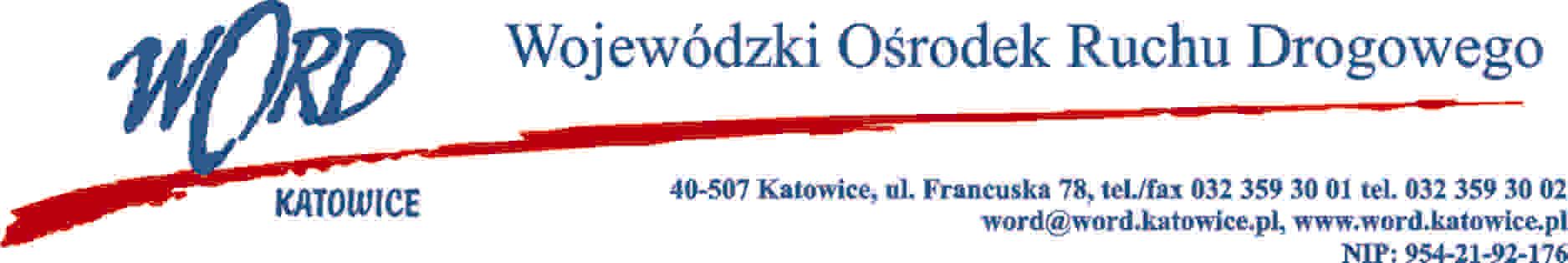 OGŁOSZENIE O NABORZE NA STANOWISKO INSPEKTORA DO SPRAW EGZAMINÓW I OBSŁUGI KLIENTA W ODDZIALE TERENOWYM WOJEWÓDZKIEGO OŚRODKA RUCHU DROGOWEGO 
W JASTRZĘBIU- ZDROJUWojewódzki Ośrodek Ruchu Drogowego w Katowicach z siedzibą ul. Francuska 78, ogłasza nabór 
a stanowisko inspektora do spraw egzaminów i obsługi klienta w oddziale terenowym Wojewódzkiego Ośrodka Ruchu Drogowego w Jastrzębiu- Zdroju.Szczegóły naboru:Stanowisko: Inspektor ds. egzaminów i obsługi klienta.Miejsce wykonywania pracy: Wojewódzki Ośrodek Ruchu Drogowego w Katowicach, oddział terenowy Jastrzębie- Zdrój.Okres zatrudnienia: okres próbny 3 miesiące z możliwością przedłużenia umowy.Wymiar czasu pracy: 1/1 etat.Podstawa zatrudnienia: umowa o pracę.Kandydat musi spełniać następujące wymagania:Obywatelstwo polskie;Wykształcenie średnie lub wyższe;Dobra znajomość Rozporządzenia Ministra Infrastruktury i Budownictwa z dn. 28 czerwca 2019 roku w sprawie egzaminowania osób ubiegających się o uprawnienia do kierowania pojazdami, szkolenia, egzaminowania i uzyskiwania uprawnień przez egzaminatorów oraz wzorów dokumentów stosowanych w tych sprawach (Dz. U. z 2019 r. poz. 1206 z późn. zmianami);Dobra znajomość zagadnień Ustawy z dnia 5 stycznia 2011 r. o kierujących pojazdami 
(Dz. U. 30) w zakresie:- Rozdziału 2. „Osoby uprawnione do kierowania pojazdami”, - Rozdziału 3. „Wydawanie praw jazdy”, - Rozdziału 9. „Sprawdzanie kwalifikacji i przeprowadzanie egzaminów państwowych”;Dyspozycyjność;Umiejętność analitycznego myślenia;Umiejętność samodzielnego organizowania pracy;Wysoka kultura osobista;Komunikatywność i opanowanie.Do zadań osoby zatrudnionej na stanowisku inspektora ds. egzaminów i obsługi klienta będzie:Dbałość o obsługę petenta zarówno w punkcie obsługi klienta, jak również podczas rozmowy telefonicznej;Odpowiedzialność za prawidłowe rozliczanie egzaminów, jak i weryfikację dokumentacji egzaminacyjnej;Odpowiedzialność za pocztę wychodzącą i przychodzącą, skierowaną do ośrodka egzaminowania (rejestrowanie pism, wysyłek, przestrzeganie terminów);Wymagane dokumenty:List motywacyjny,Curriculum Vitae,kserokopie dokumentów potwierdzających wykształcenie,kserokopie świadectw pracy,kserokopie zaświadczeń z dodatkowych kursów i szkoleń- w przypadku ich ukończenia,w przypadku, gdy kandydatem jest osoba niepełnosprawna i zamierza korzystać z uprawnień, należy dołączyć orzeczenie o stopniu niepełnosprawności,podpisana zgoda na przetwarzanie danych osobowych (załącznik numer 1),kwestionariusz osoby ubiegającej się o zatrudnienie (załącznik numer 2).Wszystkie dokumenty aplikacyjne powinny być podpisane własnoręcznie przez kandydata. Termin i miejsce składania dokumentów:Dokumenty aplikacyjne należy składać osobiście lub za pośrednictwem poczty w sekretariacie Wojewódzkiego Ośrodka Ruchu Drogowego, ul. Francuska 78, 40-507 Katowice.Dokumenty aplikacyjne powinny być złożone w zaklejonej, podpisanej i nieprzezroczystej kopercie z  dopiskiem „Dokumenty aplikacyjne na stanowisko inspektora do spraw egzaminów i obsługi klienta”.Termin składania ofert upływa z dniem 22 stycznia 2021 r. o godz. 12:00. Oferty niekompletne lub otrzymane po terminie nie będą rozpatrywane.Pozostałe informacje:Rozpatrzenie ofert nastąpi przez powołaną Komisję Rekrutacyjną.Informacja o terminie rozmowy kwalifikacyjnej z wybranymi kandydatami zostanie przekazana telefonicznie.Rozmowa kwalifikacyjna zostanie przeprowadzona przez Dyrektora WORD oraz Przewodniczącego Komisji Rekrutacyjnej.Ostateczną decyzję o wyborze i zatrudnieniu kandydata podejmuje Dyrektor.Informacja o wynikach naboru zostanie upowszechniona na BIP oraz stronie internetowej WORD. 